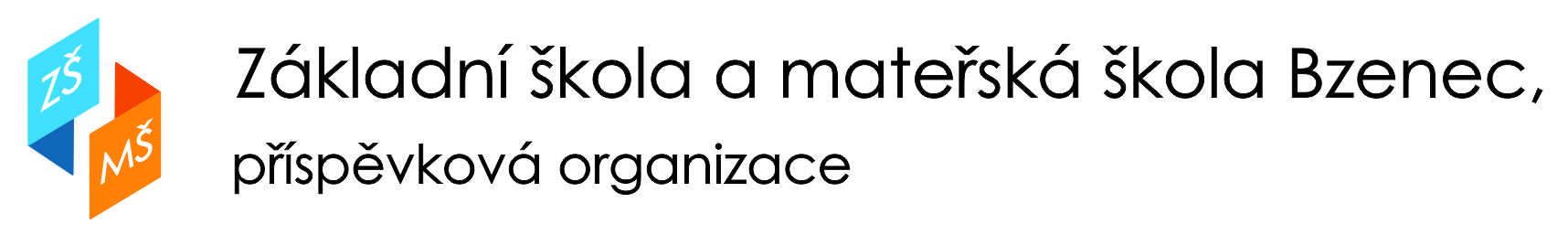 Olšovská 1428, 696 81 Bzenec,    IČO:49939840,    zsbzenec@zsbzenec.cz,    tel: 518384983Hygienická opatření a podmínky při znovuotevření MŠPři prvním vstupu do MŠ předloží zákonný zástupce (doprovod) vyplněné a podepsané „Čestné prohlášení o neexistenci příznaků virového onemocnění“.Pokud toto neodevzdá, nebude dítě do MŠ vpuštěno !!!Před  MŠ – dodržování odstupu 2 metry v souladu s krizovými mimořádnými opatřeními (není nutné u dětí a jejich doprovodu).Po vstupu do třídy si děti musí důkladně umýt ruce mýdlem a vodou.Zakrytí úst a nosu před budovou MŠDoprovod - pouze 1 osoba - se v prostorách MŠ pohybuje v roušceDěti a pedagogičtí pracovníci MŠ v prostorách MŠ roušky nosit nemusíBude prováděna zvýšená frekvence dezinfekce ploch a povrchů..Stravování bude probíhat v běžném režimu. Jídlo, pití a příbory vydává dětem personál.Ve zvýšené frekvenci bude probíhat větrání prostor.Aktivity budou organizovány tak, aby bylo možné větší část dne trávit na školní zahradě.Třída OVEČEK a KUŘÁTEK bude používat zadní vchod ze zahrady.Děti z MŠ II, MŠ III mají při nástupu do školy běžný režim za dodržování pravidel viz body 1,2,3,4,5